								УТВЪРЖДАВАМ...............								Директор: Таня ПетковаПЛАН ЗА ДЕЙНОСТИ ЗА РЕАЛИЗИРАНЕ НА ЦЕЛИТЕ, СТРАТЕГИИТЕ И ПРИОРИТЕТИТЕ1. ОРГАНИЗАЦИЯТА НА ПРОВЕЖДАНЕ И РЪКОВОДСТВО НА УЧЕБНО – ВЪЗПИТАТЕЛНИЯ ПРОЦЕС ДА СЕ ОСЪЩЕСТВЯВА В СЪОТВЕТСТВИЕ С ДЕЙСТВАЩИТЕ ЗАКОНИ И ПОДЗАКОНОВИ НОРМАТИВНИ АКТОВЕ В СИСТЕМАТА НА ОБРАЗОВАНИЕТО, ПРЕДВИД СПЕЦИФИЧНИТЕ ОСОБЕНОСТИ НА УЧИЛИЩЕТО.2. ПОСТИГАНЕ НА ОПТИМАЛНА ОРГАНИЗАЦИЯ НА УЧЕБНОТО ВРЕМЕ И ПРЕОДОЛЯВАНЕ НА КОМПЛЕКСНАТА НАТОВАРЕНОСТ НА УЧЕНИЦИТЕ, ИЗРАЗЯВАЩИ СЕ В:    2.1. ИНФОРМАЦИОННАТА  ПРЕТОВАРЕНОСТ НА УЧЕНИЦИТЕ, НАЛАГА ПРЕОСМИСЛЯНЕ НА УЧЕБНОТО СЪДЪРЖАНИЕ ПО ОТДЕЛНИТЕ УЧЕБНИ ПРЕДМЕТИ И ОСВОБОЖДАВАНЕТО ИМ ОТ ИЗЛИШНА ФАКТОЛОГИЯ.    2.2. ИЗВЪНКЛАСНА И ИЗВЪНУЧИЛИЩНА ПРЕТОВАРЕНОСТ, НАЛАГАЩА КООРДИНИРАНЕ  МЕЖДУ ОТДЕЛНИТЕ ЗВЕНА И ИЗИСКВАНИЯТА КЪМ УЧЕНИЦИТЕ.ОТГОВОРНИК:КЛАСНИТЕ РЪКОВОДИТЕЛИ     2.3. ИЗГОТВЯНЕ И УТВЪРЖДАВАНЕ НА ГРАФИЦИ ЗА ПРОВЕЖДАНЕТО НА КОНТРОЛНИ И КЛАСНИ ПИСМЕНИ РАБОТИ ПРЕЗ УЧЕБНАТА ГОДИНА.ОТГОВОРНИК:ПРЕПОДАВАТЕЛИТЕ     ДИРЕКТОРА3. СЪОТВЕТСТВИЕ НА МЕТОДИТЕ И СРЕДСТВАТА НА ПРЕПОДАВАНЕ С ИНДИВИДУАЛНИТЕ ВЪЗМОЖНОСТИ И ПОТРЕБНОСТИ НА УЧЕНИЦИТЕ С ЦЕЛ ЛИЧНОСТНО ОРИЕНТИРАНО И ДЕЙСТВЕНО ОБУЧЕНИЕ.                                              ОТГОВОРНИК: ПРЕПОДАВАТЕЛИТЕПСИХОЛОГ             4. ПРИЛАГАНЕ НА АКТИВНИ И ИНТЕРАКТИВНИ МЕТОДИ НА ОБУЧЕНИЕ:     4.1. ИНДИВИДУАЛНА, ДОПЪЛНИТЕЛНА  И ДИФЕРЕНЦИРАНА РАБОТА С УЧЕНИЦИТЕ;     4.2. ИЗПОЛЗВАНЕ НА БЕСЕДАТА В ОСНОВНИТЕ Й РАЗНОВИДНОСТИ: ФРОНТАЛНА И ГРУПОВА;     4.3. ГРУПОВА РАБОТА В ОБРАЗОВАТЕЛНО – ВЪЗПИТАТЕЛНИЯ ПРОЦЕС ПО УЧЕБНИТЕ ДИСЦИПЛИНИ.                                              ОТГОВОРНИК: : ПРЕПОДАВАТЕЛИТЕ                                                                             ПСИХОЛОГ5. СИСТЕМНА РАБОТА С УЧЕНИЦИТЕ ЗА ФОРМИРАНЕ НА ПРАВОГОВОРНИ И ПРАВОПИСНИ УМЕНИЯ И КУЛТУРА НА РЕЧЕВО ПОВЕДЕНИЕ ЧРЕЗ ОБУЧЕНИЕТО ПО УЧЕБНИТЕ ДИСЦИПЛИНИ.ОТГОВОРНИК: ПРЕПОДАВАТЕЛИТЕ                                                          ПСИХОЛОГКВАЛИФИКАЦИОННА ДЕЙНОСТ1. ДЕЙНОСТТА НА УЧИЛИЩЕТО И УЧИТЕЛИТЕ  ДА СЪЗДАВА УСЛОВИЯ ЗА ОБМЯНА НА ОПИТ, СТИМУЛИРАНЕ НА ОБРАЗОВАНИЕТО И ПОВИШАВАНЕ НА КВАЛИФИКАЦИЯТА НА УЧИТЕЛИТЕ, НА ПРИНЦИПА НА ДОБРОВОЛНОСТТА И ИЗБИРАТЕЛНОСТТА.СРОК: ПРЕЗ ГОДИНАТАОТГОВОРНИК: ПРЕДСЕДАТЕЛ НА МОЦЕЛИ:  РАЗВИТИЕ  НА ПРОФЕСИОНАЛНИТЕ НАГЛАСИ И ЦЕННОСТИ  В КОНТЕКСТА НА СЪВРЕМЕННИТЕ ИЗИСКВАНИЯ.ОСИГУРЯВАНЕ НА УСЛОВИЯ ЗА УЧАСТИЕ В КВАЛИФИКАЦИОННИ КУРСОВЕ В ЦИУУ – гр.СОФИЯ, ИПКУ “П.БЕРОН” – гр.ВАРНА, ИУУ “П.БЕРОН” – гр.ВАРНА, ИПКУ- гр.СТАРА ЗАГОРА.ОТГОВОРНИК: ДИРЕКТОРПРЕПОДАВАТЕЛИПРЕДСЕДАТЕЛ НА МООСИГУРЯВАНЕ НА УСЛОВИЯ ЗА УЧАСТИЕ В СЪВЕЩАНИЯ, СЕМИНАРИ И КОНФЕРЕНЦИИ ПО ОБРАЗОВАТЕЛНИ ПРОБЛЕМИ.ОТГОВОРНИК: ДИРЕКТОРА2. СПАЗВАНЕ НА ДЪРЖАВНО - ОБРАЗОВАТЕЛНИТЕ ИЗИСКВАНИЯ. ЗАДЪЛЖИТЕЛЕН ОБРАЗОВАТЕЛЕН МИНИМУМ, КАТО ПРИОРИТЕТ В ОБРАЗОВАТЕЛНО – ВЪЗПИТАТЕЛНИЯ ПРОЦЕС.3. ВНЕДРЯВАНЕ СТРАТЕГИИ ЗА ОБУЧЕНИЕ.ПРОБЛЕМАТИКА НА ГРАЖДАНСКОТО ОБРАЗОВАНИЕ1. ГРАЖДАНСКОТО ОБРАЗОВАНИЕ ДА ОСИГУРЯВА ЗНАНИЯ И ЛИЧНОСТНИ УМЕНИЯ НА УЧЕНИЦИТЕ ЗА СОЦИАЛНО ОБЩУВАНЕ И КУЛТУРА, В СЪОТВЕТСТВИЕ С МАТЕРИАЛНИТЕ  И ДУХОВНИ ЦЕННОСТИ НА ОБЩЕСТВОТО, ЗА СПАЗВАНЕ НА ОБЩЕСТВЕНИЯ РЕД, ОПАЗВАНЕ НА УЧИЛИЩЕТО И ОБЩЕСТВЕНОТО ИМУЩЕСТВО.1.1. РАЗВИТИЕ НА НАВИЦИ ЗА САМОСТОЯТЕЛНА ПОЗНАВАТЕЛНА ДЕЙНОСТ;1.2. ФОРМИРАНЕ И РАЗВИТИЕ НА ЛЮБОВ КЪМ РОДНИЯ КРАЙ И РОДИНАТА, ПОЗНАВАНЕ И РАЗБИРАНЕ НА БЪЛГАРСКИЯ ФОЛКЛОР, ОБИЧАИ И ТРАДИЦИИ.СРОК: ПОСТОЯНЕНОТГОВОРНИК: ПРЕПОДАВАТЕЛИТЕ2. РЕЛИГИОЗНО ОБУЧЕНИЕ    2.1. ПРОДЪЛЖАВАНЕ НА ЕКПЕРИМЕНТАЛНОТО ОБУЧЕНИУЕ ПО РЕЛИГИЯ ПОД ФОРМАТА НА СИП С УЧЕНИЦИТЕ ОТ ІІ, III И ІV КЛАС.    2.2. ПРЕВЕНЦИЯ И ПРОТИВОДЕЙСТВИЕ СРЕЩУ НАСТЪПЛЕНИЕТО НА НАРКОМАНИЯТА, СЕКТИ И РЕЛИГИОЗНИ ДВИЖЕНИЯ.    2.3. ПРОТИВОДЕЙСТВИЕ СРЕЩУ ПРОЯВАТА НА АГРЕСИВНОСТ И НАСИЛИЕ.   3. ХУДОЖЕСТВЕНО – ТВОРЧЕСКА ДЕЙНОСТ:    3. 1. ОРГАНИЗИРАНЕ НА ОБЩОУЧИЛИЩНИ ИЗЯВИ.    3. 2. УЧАСТИЕ В ОБЩОГРАДСКИ И ОБЩИНСКИ  МЕРОПРИЯТИЯ (РЕЦИТАЛИ, ФЕСТИВАЛИ, ВИКТОРИНИ, ИЗЛОЖБИ И ДРУГИ).СРОК: ПОСТОЯНЕН                                             	ОТГОВОРНИК: ПРЕПОДАВАТЕЛИТЕ                                              КЛАСНИТЕ РЪКОВОДИТЕЛИ                                              ПСИХОЛОГ4. ФИЗИЧЕСКО ВЪЗПИТАНИЕ И СПОРТ:     4.1. ПОДОБРЯВАНЕ НА ЗДРАВОСЛОВНОТО СЪСТОЯНИЕ НА УЧЕНИЦИТЕ. ЗАКАЛЯВАНЕ И ФОРМИРАНЕ НА ЗДРАВНИ И ХИГИЕННИ НАВИЦИ.     4.2. УЧАСТИЕ ВЪВ ВЪТРЕШНОУЧИЛИЩНИ ПЪРВЕНСТВА.     4.3. УЧАСТИЕ В ОБЩИНСКИ И РЕГИОНАЛНИ СЪСТЕЗАНИЯ, СЪОБРАЗНО СПОРТНИЯ КАЛЕНДАР. СРОК: СЪГЛАСНО СПОРТНИЯКАЛЕНДАР                                            	ОТГОВОРНИК: НАЧАЛНИ УЧИТЕЛИ                                                                       ВЛ.  ВЛАДИМИРОВ5. ЗДРАВНО ОБРАЗОВАНИЕ:    5.1. ПРИЛАГАНЕ НА ЗДРАВНО – ОБРАЗОВАТЕЛНИ ПРОГРАМИ, ЧРЕЗ ОСЪЩЕСТВЯВАНЕ НА ЗДРАВНИ АКЦЕНТИ В УРОЧНАТА И ИЗВЪНУРОЧНАТА РАБОТА ПО РАЗЛИЧНИ УЧЕБНИ ПРЕДМЕТИ И В ЧАСА НА КЛАСА ЗА РАЗВИВАНЕ НА УМЕНИЯ, ВОДЕЩИ КЪМ ЗДРАВОСЛОВЕН НАЧИН НА ЖИВОТ.СРОК: ПОСТОЯНЕН                                          	ОТГОВОРНИК: МЕДИЦИНСКО ЛИЦЕ					КЛАСНИТЕ РЪКОВОДИТЕЛИ   6.СЪЗДАВАНЕ У УЧИТЕЛИТЕ, УЧЕНИЦИТЕ И НЕПЕДАГОГИЧЕСКИЯ ПЕРСОНАЛ УМЕНИЯ ЗА ДЕЙСТВИЯ ПРИ БЕДСТВИЯ, АВАРИИ, КАТАСТРОФИ, ПОЖАРИ И ОКАЗВАНЕ НА ПЪРВА ПОМОЩ.                                          	СРОК: ПОСТОЯНЕНОТГОВОРНИК:КОМИСИИ БАК МЕДИЦИНСКО ЛИЦЕ                                            ПРИОРИТЕТИ ВЪВ ВЗАИМОДЕЙСТВИЯТА С ФАКТОРИТЕ ОТ СОЦИАЛНАТА   СРЕДА1. ВЗАИМОДЕЙСТВИЕ НА УЧИЛИЩЕТО С ОБЩЕСТВЕНОСТТА:      1.1. РАБОТАТА НА УЧИТЕЛИТЕ С РОДИТЕЛИТЕ (НАСТОЙНИЦИТЕ) СЕ ПРОВЕЖДАТ СЪОТВЕТСТВИЕ С НОРМАТИВНАТА БАЗА В ЗНП, ППЗНП И ПРАВИЛНИКА ЗА ДЕЙНОСТТА НА УЧИЛИЩЕТО ЗА ЗАДЪЛЖИТЕЛНОТО ОБУЧЕНИЕ ДО 16 ГОДИШНА ВЪЗРАСТ.      1.2.ПРЕОДОЛЯВАНЕ НА СПЕЦИФИЧНИТЕ ПРОБЛЕМИ, КОИТО НАРУШАВАТ ПРИНЦИПА  ЗА ДОСТЪП ДО ОБРАЗОВАНИЕ.      1.3. ИЗГОТВЯНЕ НА  ГРАФИК ЗА КОНСУЛТАТИВНИ ДНИ С РОДИТЕЛИТЕ.      1.4. ВКЛЮЧВАНЕ НА РОДИТЕЛИТЕ ВЪВ ВЪТРЕШНОУЧИЛИЩНИЯ ЖИВОТ.      1.5. КЛАСНИТЕ РЪКОВОДИТЕЛИ И ПСИХОЛОГА ДА ОСЪЩЕСТВЯВАТ ВЗАИМЕН КОНТАКТ С РОДИТЕЛИ НА УЧЕНИЦИ С ОБРАЗОВАТЕЛНИ И ПОВЕДЕНЧЕСКИ ПРОБЛЕМИ И ОКАЗВАНЕ НА СПЕЦИАЛИЗИРАНА ПОМОЩ.      2.6. ТЕМАТИКАТА НА ПРОВЕЖДАНИТЕ РОДИТЕЛСКИ СРЕЩИ ДА СЪОТВЕТСТВА НА СПЕЦИФИКАТА НА УЧИЛИЩЕТО И ПОТРЕБНОСТИТЕ ОТ КОНТАКТИ С РОДИТЕЛИТЕ ЗА ВСЕКИ ЕТАП ОТ РАЗВИТИЕТО НА КЛАСА.  ВТОРО ОСНОВНО УЧИЛИЩЕ „НИКОЛА Й. ВАПЦАРОВ”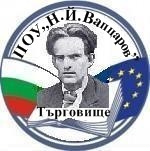 Гр. Търговище, ул. „Руен” 19, тел.: 0601/6-49-36e-mail: ou_2_tg@abv.bg